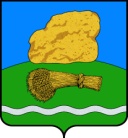 РОССИЙСКАЯ   ФЕДЕРАЦИЯКалужская  областьАдминистрация   муниципального   района«Думиничский район»ПОСТАНОВЛЕНИЕ 21. 09. 2023 г. 		                                                                                       № 482О проведении месячника гражданской обороны на территории муниципального района «Думиничский район» 	В соответствии с Планом основных мероприятий  муниципального района «Думиничский район» в области гражданской обороны, предупреждения и ликвидации чрезвычайных ситуаций, обеспечения пожарной безопасности и  безопасности людей на водных объектах на 2023 год, в целях дальнейшей популяризации и пропаганды знаний в области гражданской обороны, руководствуясь Уставом муниципального района «Думиничский район»,  ПОСТАНОВЛЯЮ:  Провести на территории муниципального района «Думиничский район» в период с 1 по 31 октября 2023 года  месячник гражданской обороны (далее – Месячник);Утвердить План мероприятий по проведению Месячника гражданской обороны в муниципальном районе «Думиничский район» в период с 1 по 31 октября 2023 года (далее – План) (Приложение); Отделам администрации муниципального района «Думиничский район»,  организациям, указанным в Плане, представить отчетные материалы о выполнении мероприятий в отдел по делам ГО ЧС и мобилизационной работе администрации МР «Думиничский район» в срок до 2 ноября 2023 года;Разместить данное постановление на официальном сайте муниципального района «Думиничский район»:  https://duminichi-r40.gosweb.gosuslugi.ru; Контроль за выполнением настоящего Постановления оставляю за собой. И.о. Главы администрации                                                                   С.А. ДоносоваПриложение к постановлению администрации муниципального района «Думиничский район»от «___»________2023 г. №___  П Л А Нмероприятий по проведению месячника гражданской обороныв муниципальном районе «Думиничский район»в период с 1 по 31 октября 2023года№п/пНаименование мероприятийДатапроведенияИсполнители,соисполнителиУтверждение плана проведения Месячника по гражданской обороне муниципального районадо 01.10.2023Отдел по делам  ГО  ЧС и мобилизационной работе администрации МР «Думиничский район»Проведение открытых уроков, приуроченных ко Дню гражданской обороны, с проведением тренировок по защите детей и персонала в образовательных учреждениях от чрезвычайных ситуаций.4 октябряОтдел образования администрации МР «Думиничский район»Проведение комплексных проверок готовности муниципальных (местных) систем оповещения, в том числе комплексных систем экстренного оповещения населения, с включением оконечных средств оповещения, замещением сигналов телеканалов (радиоканалов) вещателей и доведением проверочных сигналов информации до населения.5 октябряОтдел по делам  ГО  ЧС и мобилизационной работе  администрации МР «Думиничский район» МКУ «ЕДДС МР «Думиничский район» Проведение тренировок и практических занятий по гражданской обороне с сотрудниками администрации муниципального района, организаций и учреждений по выполнению мероприятий гражданской обороны, в т.ч. по изучению основных способов защиты населения: предоставления средств индивидуальной и коллективной защиты, а также эвакуации населения, материальных и культурных ценностей в безопасные районы.в течение Месячника Отдел по делам  ГО  ЧС и мобилизационной работе  администрации МР «Думиничский район», Руководители организаций (по согласованию)Информирование населения в СМИ о проводимых мероприятиях в рамках Месячникав течение МесячникаОтдел по делам  ГО  ЧС и мобилизационной работе администрации МР «Думиничский район»МАУ «Редакция газеты «Думиничские вести»Организация совершенствования учебно-методической базы по тематике гражданской обороны, в том числе обновление уголков гражданской обороны, изготовление стендов, плакатов и памяток для населения по тематике гражданской обороны и защиты населения на территории муниципального районав течение МесячникаРуководители организаций(по согласованию)Организация и проведение занятий по защите детей и персонала в образовательных организациях, а также на социально значимых объектах при выполнении мероприятий гражданской обороныв течение МесячникаОтдел образования администрации МР «Думиничский район»Организация и проведение для граждан «Дней открытых дверей» в специальных пожарных частях МЧС в течение Месячника32 ПСЧ 2 ПСО ГПС ФПС ГУ МЧС России по Калужской области (по согласованию)Проведение ежедневных и ежемесячных проверок районных подсистем региональных автоматизированных систем централизованного оповещения (РАСЦО) в соответствии с планами проверокв течение МесячникаНачальник МКУ  ЕДДСПредставление в ГУ МЧС по Калужской области отчета о проведенных мероприятиях в рамках Месячника             до 04.11.2023Отдел по делам  ГО  ЧС и мобилизационной работе  администрации МР «Думиничский район»